Publicado en Madrid el 13/01/2020 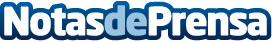 El 24 de enero llega la beta abierta de Legends Of RuneterraCualquiera que haya participado en las versiones de prueba del año pasado, que ya se haya preinscrito para la versión de PC o que se asegure de hacerlo antes de las 08:59 del 20 de enero podrá acceder al juego un día antes, el 23 de enero a las 20:00. Entre las novedades destacan el modo clasificatorio, la lista de amigos, una característica de desafíos amistosos y nuevos tableros y guardianesDatos de contacto:Francisco Diaz637730114Nota de prensa publicada en: https://www.notasdeprensa.es/el-24-de-enero-llega-la-beta-abierta-de Categorias: Nacional Telecomunicaciones Juegos http://www.notasdeprensa.es